                     (наименование организации)О внешнем виде студентов ГБПОУ АО «Пинежский индустриальный техникум»	В соответствии с п.5.1.15, п.6.1.12 «Правил внутреннего распорядка для обучающихся в ГБПОУ АО «Пинежский индустриальный техникум» с целью совершенствования понятия этики, а также выработки единой стратегии в отношении требований к внешнему виду студентов со стороны всех преподавателей, мастеров п/обучения и сотрудников, формирования имиджа студентовПРИКАЗЫВАЮ:Не допускать ношение одежды с символикой асоциальных неформальных молодежных объединений, а также пропагандирующих психоактивные  вещества и противоправное поведение.Одежда студента должна соответствовать сезону, характеру учебного заведения и рабочей ситуации, т.е.:-на уроках физического воспитания и спортивных секциях- спортивная  одежда, вторая спортивная обувь;-на практических занятиях УП в обязательном порядке- специальная одежда (рабочие халаты, головные уборы)-на субботник и прочие трудовые дела- рабочая одежда;Требования к внешнему виду студентов:3. На учебных занятиях  присутствовать в одежде делового стиля (означает строгий подтянутый вид)Рекомендуется:- для студентов мужского пола:- деловые брюки, рубашка для студентов, свитер, аккуратная прическа. -для студентов женского пола: -  деловые брюки, юбки, платья классического покроя спокойных тонов, не яркий макияж.                                                                               4.  Недопустимо появление в техникуме в спортивном костюме и обуви. Спортивную      одежду разрешается носить только в пределах  спортивного зала.5. Руководителю физического воспитания Каспорской А.А. взять под особый контроль     требование спортивной одежды на учебных занятиях.6. Инспектору по кадрам- секретарю Росляковой С.М. довести приказ до педагогического    состава техникума.7.Руководителям групп ознакомить под роспись студентов техникума с данным приказом,     а также законных представителей студентов (родителей).Приказ разместить на информационном стенде и на сайте техникума- ответственная социальный педагог Визжачая Т.О.Контроль за исполнением приказа оставляю за собой.Руководитель организации   Директор_______________            Н.П. Олькина                                                                     (должность)         (личная подпись)                  (расшифровка подписи)Ознакомлены:______________ ______________                               ______________________________                               ______________________________                                            ___________________________                          ___________________________                         ____________________________                        ____________________________                         ____________________________                        ____________________________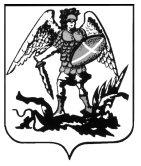 МИНИСТЕРСТВО ОБРАЗОВАНИЯ И НАУКИ АРХАНГЕЛЬСКОЙ ОБЛАСТИГосударственное бюджетное профессиональное образовательное учреждение Архангельской области «Пинежский индустриальный техникум»              (ГБПОУ АО «Пинежский индустриальный техникум»)Государственное бюджетное профессиональное образовательное учреждение Архангельской области «Пинежский индустриальный техникум»              (ГБПОУ АО «Пинежский индустриальный техникум»)    ПРИКАЗ31.08.2020   №  225       п. Пинега